2024 IAPBC Annual Events 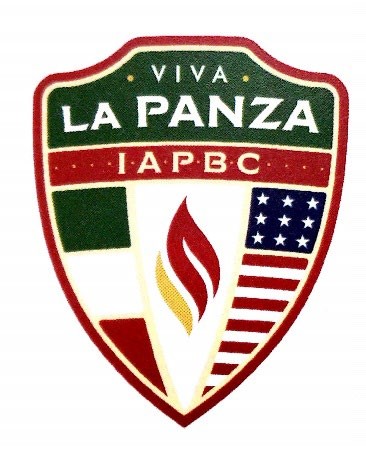 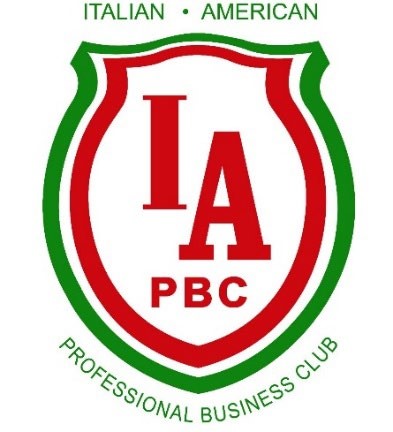 Feb 13th - Membership Mixer: Martedi Grasso Fat Tuesday (Sheraton Suites Akron Cuyahoga Falls)March 27th- Bob DiBiasio, SVP Public Affairs CLE Guardians Lunch Speaker (Papa Joes Iacomini’s)April 17th- Wine Down Wednesday: Italian Cultural Gardens Speaker (Dontino’s)April 24th - Morra Tournament (Todaro’s)May 16th - Scholarship Luncheon (Todaro’s)  June 19th- Wine Down Wednesday: Bocce Dinner (Location TBA)July 11th- 13th - Italian American Festival (Downtown Akron) July 19th- 21st - Festa Italiana (Cuyahoga Falls)  July 29th - Golf Outing (Silver Lake CC)September 21st – Volunteering at the Akron-Canton Regional Foodbank (Akron Location)October 14th - Columbus Day (Café Arnone in Fairlawn)   October 30th - Viva La Panza – (Todaro’s)  December- Visits to Children’s Hospital and Stewart School  December 6th - Christmas GALA / Inaugural Dinner (Greystone Hall)